Convocation du 22/10/2017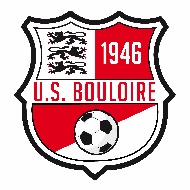 Si problème il y a, merci de me contacter au 06 79 49 05 16.Thomas.Equipe AEquipe BEquipe CAdversaire : L’HuisserieAdversaire : Ent. Dollon Le LuartAdversaire :Yvré Le PolinLieu et horaire du match :  L’Huisserie à 15hLieu et horaire de match : Bouloire à 15hLieu et horaire du match :Yvré Le Polin à 13hHeure de départ : 12h à BouloireHeure de rdv : 14h à BouloireHeure de départ :11h15 au Breil ou 12h10 à YvréDylan LerouxRonan DeloubesGuillaume CordonLudo MorançaisClément PottierJulien NicouxMathieu CottereauThomas LedruJulien CisséYvan GandonPierre HeraultThomas ViauxKévin LerouxJoachim BlavetteAdrien MurilloAdrien GuillardChristopher PautonnierJérémy GauthierNicolas PlouzeauHugues GandonWilly PoupinQuentin GuillardDamien PoulainThomas VerronSteven QuentinAlexandre LeboulleuxMaxime ClémentJean-Christophe HarasseArthur CottereauResponsablesResponsablesResponsablesJCFranck PaulFitosThomas